   Kiadás kelte: 2015.04.27       AZ ANYAG/KÉSZÍTMÉNY ÉS A VÁLLALAT/VÁLLALKOZÁS AZONOSÍTÁSAFLYBUSTERélesztő és nátrium bikarbonát alapú vizes szuszpenzióFő felhasználási terület                                                   légy- és darázscsapdaForgalmazóVállalkozás neve:	Alba Natura s.r.o.Cím:	Komenského 21, 943 01Sturovo, SzlovákiaTelefon:	(+36) 20 3222 434E-mail:	albanaturasro@gmail.comSürgősségi telefon(+36) 20 3222 434, 8.00-16.00 óráigVESZÉLYEK AZONOSÍTÁSAAz anyag/készítmény besorolásaA termék a vonatkozó EU szabályozás / (EC) 1272/2008 (CLP)/ és direktívák ( 67/548/EEC and 1999/45/EC) alapján nem minősül veszélyesnek.Címkézési előírásokA vonatkozó EU szabályozás alapján nincs veszélyjelzés (EC) 1272/2008 (CLP).Egyéb veszélyekSzembe kerülés:	A termék összetételénél fogva szemirritációt, vörösödést, fájdalmat okozhat.Bőrre jutás:	Enyhe bőrirritációt okozhat.Belégzés:	Normál kondíciók és tárolás mellett nem képződnek veszélyes gőzökLenyelés:	Hasi fájdalmat okozhat.A termék összetevői nem felelnek meg a PBT / vPvB osztályozásnak figyelemmel az Annex XIII - ra (EC) 1907/2006 (REACH).ÖSSZETÉTEL / TÁJÉKOZTATÓ AZ ALKOTÓRÉSZEKRŐL3.2. KeverékELSŐSEGÉLYNYÚJTÁSI INTÉZKEDÉSEKElsősegélynyújtási intézkedésekSzembe kerülés:	A szemhéjakat széthúzva óvatosan öblítse néhány percig . Forduljon orvoshoz.Bőrre jutás:	Távolítsa el a szennyezett ruházatot. Mossa le bő szappanos vízzel. Ha irritáció lép fel, kérjen orvosi                                                segítséget A szennyezett ruházatot mossa ki.Belégzés:	Nehéz légzés esetén vigye a sérültet friss levegőre, biztosítson a légzést megkönnyítő testhelyzetet. Ha                                               a tünetek nem szűnnek, forduljon orvoshoz. Ha szükséges, adjon oxigént. Ha nincs légzés, képzett                                              személy végezzen mesterséges lélegeztetést.Lenyelés:	Öblítse ki vízzel a szájüreget. Ne indukáljon hányást. Eszméletlen személyt soha ne itasson. Forduljon                                             orvoshoz.TŰZVÉDELMI INTÉZKEDÉSEKMegfelelő oltóanyagokA környezetében égő anyagok alapján kell meghatározni.Veszélyes égéstermékekA termék nem tűzveszélyes és nem robbanásveszélyes. Tűzben széndioxid és szénmonoxid szabadulhat fel.Utasítás a tűzoltóknakTávolítsák el a tárolóedényeket a tűz területéről, ha ez kockázat nélkül megtehető. Viseljenek speciális védőfelszerelést, mint csizma, overall, kesztyű, szem- és arcvédő, légzőkészülék. INTÉZKEDÉSEK VÉLETLENSZERŰ KIBOCSÁTÁS ESETÉNSzemélyekre vonatkozó óvintézkedésekKerülje gőzeinek belélegzését, szembe vagy bőrre jutását. Biztosítson megfelelő szellőzést. Viseljen megfelelő személyi védőfelszerelést.Környezetvédelmi intézkedésekElőzzük meg az anyag környezetbe jutását és csatornába, felszíni vizekbe vagy föld alatti vízfolyásokba kerülését. Nagy mennyiségű anyag csatornába kerülésekor értesítse az illetékes hatóságokat.Intézkedések kiömlés eseténFedje le a lefolyókat! Itassa fel homokkal, fűrészporral vagy más inert abszorbens anyaggal. Helyezze el az anyagot alkalmas, megfelelően címkézett tárolóedénybe. Tárolja a helyi és nemzeti előírásoknak megfelelően. Mossa le a felületet a maradék eltávolítása miatt. KEZELÉS ÉS TÁROLÁSKezelésA munkahelyet és munkamódszereket úgy kell kialakítani, hogy a termékkel való közvetlen érintkezés lehetőségét megakadályozza vagy minimálisra csökkentse. Biztosítson megfelelő szellőzést. Viseljen megfelelő személyi védőfelszerelést.Tárolás, kerülendő körülményekTárolja eredeti, lezárt edényzetben, hűvös, száraz, jól szellőző helyen. Védje nedvességtől és közvetlen napfénytől.EXPOZÍCIÓ KORLÁTOZÁSA ÉS ELLENŐRZÉSE/SZEMÉLYI VÉDŐFELSZERELÉSEKMegfigyelést igénylő határértékekNincsenek meghatározvaExpozíció ellenőrzéseAz európai és nemzetközi szabványoknak megfelelő védőfelszerelést kell viselni.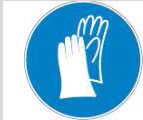 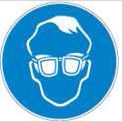 Normál, hosszú ujjú munkaruha.Hosszú ideig tartó vagy ismételt érintkezés esetén viseljen EN 374 védőkesztyűt. Mivel a termék különböző anyagok keveréke, a kesztyű anyagát használat előtt tesztelni kell.  (Viseljen védőszemüveget [ref. EN 166].Nem szükséges az előírt felhasználás mellett. Ettől eltérő körülmények mellet ajánlott B vagy univerzális filterrel ellátott maszkFIZIKAI ÉS KÉMIAI TULAJDONSÁGOK9.1. Általános információkSTABILITÁS ÉS REAKCIÓKÉSZSÉGReakciókészségNormál körülmények között nincsenek veszélyes reakciók.Kémiai stabilitásA termék stabil és nem bomlik 250 °C alatti hőmérsékleten.Veszélyes reakciókNem ismertekKerülendő körülményekÓvjuk nedvességtől és közvetlen napfénytől. Tartsa távol kerülendő anyagoktól.Kerülendő anyagokSavak, lúgok, oxidálószerek, könnyűfémekVeszélyes bomlási termékekHő hatására történő bomlás esetén széndioxod keletkezhetTOXIKOLÓGIAI INFORMÁCIÓKToxikológiai hatásAkkut toxicitásOral	(rat)	LD50 > 4000 mg/kg  "sodium bicarbonate"A termék nem osztálybasorolt.IrritációBőrirritáció	(rabbit)	nem irritáló  "sodium bicarbonate"Ocular	(rabbit)	not irritant	data on "sodium bicarbonate"Egyéb toxikológiai Információ: A termék a vonatkozó EU jogszabályok alapján nem toxikus.ÖKOLÓGIAI INFORMÁCIÓKToxicitásHalak	(lepomis macrochirus)	LC50 = 7100 mg/l - (96 hours)         Gerinctelenek	(daphnia magna)	EC50 = 4100 mg/l — (48 hours)Gerinctelenek	(daphnia magna)	NOEC > 576 mg/l — (21 days)A termék nem veszélyes a vízi életre.Perzisztencia és lebonthatóságn.a.Felhalmozódásn.a.Mobilitás talajbanA termék vízzel teljesen elegyedikEgyéb információkNem elérhetőekÁRTALMATLANÍTÁSI ÚTMUTATÓHulladékkezelésIrányadó jogszabályok: 2008/98/EC direktívák, valamint a 98/2001 (Vl.15) kormányrendelet. SZÁLLÍTÁSI INFORMÁCIÓKA készítmény a vonatkozó egyezmények szerint (ADR, RID, IMDG Code, IATA) nem veszélyes áru.SZABÁLYOZÁSI INFORMÁCIÓKA biztonsági adatlap a kémiai biztonságról szóló 2000. évi XXV. számú törvény és az annak végrehajtásáról szóló 44/2000. ( XII.27.)EüM számú rendelet, valamint az 1907/2006 (REACH) alapján készült.EGYÉB INFORMÁCIÓKA biztonsági adatlap legjobb tudásunkon alapul, a készítmény szállított állapotára vonatkozik. A biztonsági adatlap csak a biztonsági követelmények szempontjából jellemzi a terméket és nem arra szolgál, hogy annak bizonyos tulajdonságait garantálja, nem helyettesíti a termékspecifikációt. Az adatlap nem jelenti bármilyen jogi vagy kötelezettség vagy felelősség vállalását a bármilyen körülmények közötti használatból adódó következményekért..ÖsszetevőkEC noCAS noBesorolásDir. 1967/584/EECBesorolásReg. CLPsodium bicarbonate205-633-8144-55-8nem veszélyesnem veszélyesélesztő232-387-98013-01-2nem veszélyesnem veszélyesa) Megjelenés:liquid (aqueous suspension)b) Szag:characteristicc) pH5.85d) Olvadás/Fagyáspontn.a.e) Forráspontn.af)  Lobbanáspontn.a.g) Oldhatóság vízzel teljesen elegyedik9.2. Egyéb információk9.2. Egyéb információkNem elérhetőekNem elérhetőek